О проведении обучения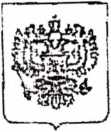 С целью реализации проекта по повышению квалификации педагогических работников системы общего и среднего профессионального образования по актуальным вопросам формирования финансовой грамотности у обучающихся государственное автономное образовательное учреждение высшего образования города Москвы «Московский городской педагогический университет» (ГАОУ ВО МГПУ) в рамках договора с Банком России на оказание образовательных услуг организует обучение по программе повышения квалификации «Формирование финансовой грамотности у обучающихся: технологии и инструменты», 72 часа (приложение 1).Форма обучения: очно-заочная.Срок проведения: 19 октября - 30 ноября 2020 года с выездом преподавателей в регионы 8 федеральных округов Российской Федерации для проведения двух установочных сессий в объёме 16 часов (даты сессий будут согласованы по мере комплектования групп).Программа носит модульный характер и направлена на совершенствование профессиональных компетенций слушателей в области использования педагогических технологий и инструментов формирования финансовой грамотности у обучающихся при интегрировании заданий в разные учебные предметы, совершенствование компетенций формирования финансовой грамотности у разных категорий обучающихся (обучающиеся общеобразовательных и профессиональных образовательных организаций, в том числе дети с ОВЗ, дети-сироты и дети, оставшиеся без попечения родителей).Обучение по программе бесплатное.Для обучения приглашаем двадцать педагогических работников от общеобразовательных организаций и двадцать педагогических работников от образовательных организаций среднего профессионального образования. Списки направленных на обучение просим представить в срок до 5 октября 2020 года в институт непрерывного образования ГАОУ ВО МГПУ по адресу: ino.info@mgpu.ni в соответствии с приложением 2.Контактное лицо по организационным вопросам:Рачек Антонина Валентиновна, специалист центра продвижения образовательных программ и проектов института непрерывного образования ГАОУ ВО МГПУ (e-mail: rachekav@mgpu.ru, телефон: 8-926-884-92-00, 8-800- 222-08-30)Смирнова Светлана Владимировна, директор центра продвижения образовательных программ и проектов института непрерывного образования ГАОУ ВО МГПУ (e-mail: smimovasv@mgpu.ru, телефон: 8-495-633-99-81).Приложение: на 2 л. в 1 экз.Заместитель начальника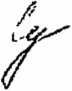 Управления финансовой грамотностиПриложение 2Информация о слушателях программы повышения квалификации педагогических работников
«Формирование финансовой грамотности у обучающихся: технологии и инструменты»Приложение 1Модули дополнительной профессиональной программы
(повышение квалификации) для педагогических работников
«Формирование финансовой грамотности у обучающихся: технологии и
инструменты»Финансовая грамотность обучающихся как социально-педагогическая задача. Возрастная периодизация образовательных результатов, специфика содержания и форм работы на разных ступенях обучения.Содержание вопросов формирования финансовой грамотности.Формы организации и методические приёмы формирования финансовой грамотности.Особенности методики формирования финансовой грамотности у детей-инвалидов, детей с ОВЗ, воспитанников учреждений для детей - сирот, детей, оставшихся без попечения родителей.Формирование предпринимательской грамотности у обучающихся.№Фамилия, имя, отчество педагогического работника (полностью)Дата рождения (дд.мм.гггг)Название образовательной организации (с указанием юридического адреса и сокращенного наименования)Контактные данные педагогического работника (e-mail)Контактные данные педагогического работника (номер телефона)